CAJA DE LA VIVIENDA POPULARINFORME MENSUAL DE GESTIÓN Y OPORTUNIDAD DE LAS RESPUESTAS A LAS PQRSDPeriodo: 01 al 28 de febrero de 2023Bogotá D.C., 13 de marzo de 2023TABLA DE CONTENIDO1. INTRODUCCIÓNEn el presente informe se realiza el análisis a las Peticiones, Quejas, Reclamos, Sugerencias y Denuncias por Actos de Corrupción (PQRSD) que fueron registradas y recibidas en la Caja de la Vivienda Popular (CVP) durante febrero de 2023 a través de los canales de atención dispuestos para tal fin.Así mismo este informe incluye la información de las PQRSD, a las cuales se les dio respuesta de manera inoportuna en enero del 2023.De igual manera se identifican las tipologías interpuestas, las dependencias receptoras y emisoras de las PQRSD y los tiempos promedios de respuestas en días hábiles, con el fin de determinar el indicador de eficacia relacionado con la oportunidad a las respuestas a las PQRSD recibidas y registradas en Bogotá te escucha.Se debe aclarar que se tomó como fecha de inicio de los términos de Ley, el día siguiente al que las PQRSD quedaron registradas en el Sistema Distrital de Quejas y Soluciones (SDQS) Bogotá te escucha (www.bogota.gov.co/sdqs), atendiendo los lineamientos de la Secretaría General de la Alcaldía Mayor de Bogotá D.C.OBJETIVO Y ALCANCEEl objetivo es analizar la gestión de las PQRSD recibidas y registradas por dependencia en la Caja de la Vivienda Popular en el Sistema Distrital de Quejas y Soluciones – Bogotá te escucha, para febrero del 2023 y las respuestas inoportunas en enero del 2023.Se analizará la gestión de las PQRSD recibidas y registradas en febrero del 2023, en relación con determinar el tiempo promedio empleado para registrar la respuesta definitiva en Bogotá te escucha, por las diferentes dependencias responsables de la solución a las PQRSD, canales de interacción, tipologías, número de PQRSD trasladadas por no competencia, subtema Veedurías ciudadanas, participación por localidad, participación por estrato socioeconómico, tipo de requirente y calidad del requirente.De igual manera se incluirá la información de las PQRSD que fueron contestadas inoportunamente durante enero del 2023.METODOLOGÍASe revisó la información registrada en el Sistema Distrital de Quejas y Soluciones - Bogotá te escucha sobre las distintas PQRSD registradas y recibidas en febrero del 2023.La información del reporte del mes es: fecha de ingreso, número de la PQRSD, número radicado de entrada, fecha de radicado de respuesta, número radicado de salida, dependencia, canal, tipo de petición y asunto. Al reporte generado, se le incorpora columnas para el cálculo de tiempo de Ley (días hábiles), el cálculo en días hábiles de respuesta y la columna que indica si la respuesta fue oportuna o inoportuna.GESTIÓN DE LAS PQRSD REGISTRADAS Y RECIBIDAS EN FEBRERO DE 2023Número de PQRSD registradas yrecibidasDurante febrero del 2023 se registraron y recibieron 651 PQRSD (ver Gráfica No. 1), las cuales se encuentran en el Sistema Distrital de Quejas y Soluciones Bogotá Te Escucha (SDQS), cumpliendo el Decreto 371 de 2010 expedido por la Alcaldía Mayor de Bogotá “Por el cual se establecen lineamientos para preservar y fortalecer la transparencia y para la prevención de la corrupción en las Entidades y Organismos del Distrito Capital”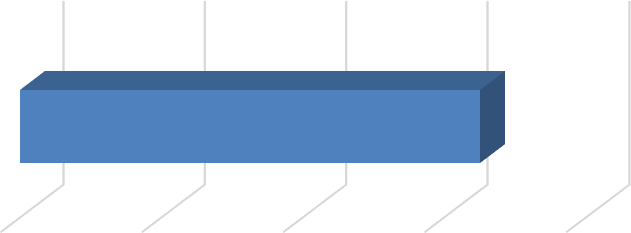 Fuente: Bogotá te escuchaCanales de Interacción en Bogotá te escuchaDe los canales dispuestos para la recepción de PQRSD se identificó que los más utilizados por la ciudadanía fueron: el canal escrito con una participación del 55,91% (364), el canal e-mail con 40,71% (265), el canal web con un 2,76% (18), el canal presencial con un 0,31% (2), las redes sociales y el buzón cada uno con un 0,15% (1).Tipologías de las PQRSD en Bogotá te escucha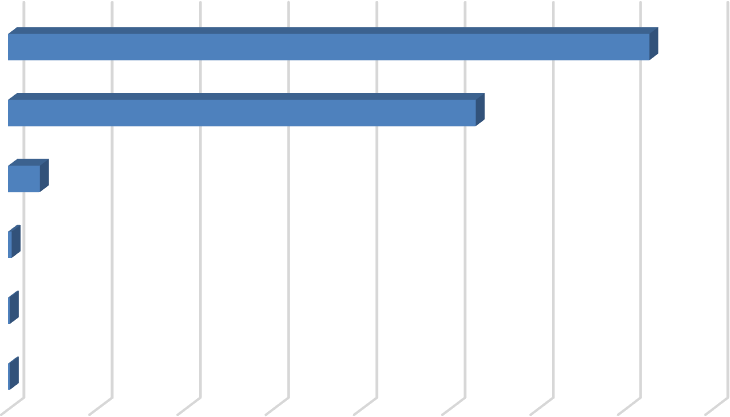 De las 651 PQRSD registradas y recibidas en febrero, el Derecho de Petición de Interés Particular fue la tipología más utilizada por la ciudadanía, con una participación del 91,09% (593), seguido de la Solicitud de Copia con un 3,23% (21), el Derecho de Petición de Interés General con un 2,30% (15), el Reclamo con 2% (13), la Queja con un 0,61% (4), la Solicitud de Acceso a la Información con el 0,46% (3) y la Consulta con un 0,31% (2).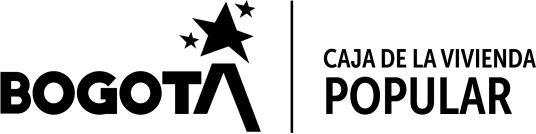 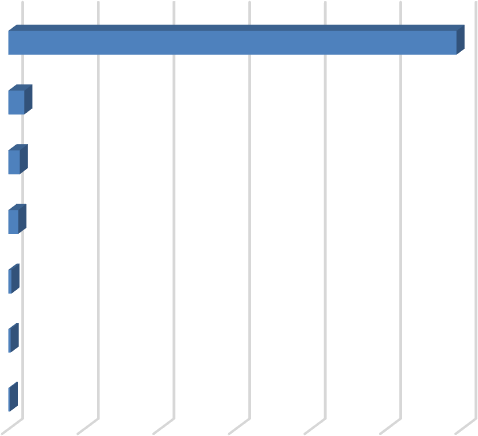 Fuente: Bogotá te escuchaEn cumplimiento de la Ley 1712 de 2014 “Por medio de la cual se crea la Ley de Transparencia y del Derecho de Acceso a la Información Pública Nacional y se dictan otras disposiciones” y el Decreto 103 de 2015 “Por el cual se reglamenta parcialmente la Ley 1712 de 2014 y se dictan otras disposiciones”, las siguientes son las solicitudes de acceso a la información que fueron registradas y recibidas por la Entidad:Número de solicitudes de información recibidas	3Número de solicitudes trasladadas a otra institución	1Se negó la información	0Número de PQRSD Trasladadas por no CompetenciaDel total de PQRSD registradas y recibidas en la entidad durante febrero, 21 peticiones fueron trasladadas por no competencia a otras Entidades.Fuente: Bogotá te escuchaSubtema Veedurías CiudadanasEn febrero del 2023 hubo una petición con Subtema de Veedurías Ciudadanas, la cual tiene como número de registro 476252023 y se encuentra en Bogotá te escucha gestionada con respuesta definitiva.Participación por Localidad de los requerimientos registrados y recibidos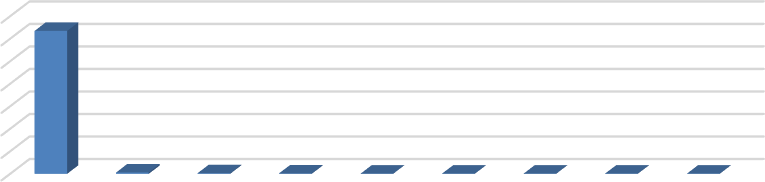 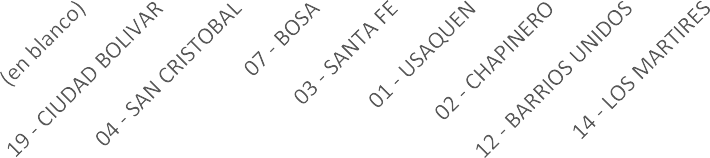 Fuente: Bogotá te escuchaNota: los requerimientos denominados en blanco corresponden a que la ciudadanía se abstiene de suministrar la información al momento de interponer las PQRSD.Participación por Estrato SocioeconómicoDe las 561 PQRSD registradas y recibidas en febrero prevalecen los estratos socioeconómicos 1 y 2, los cuales corresponde al grupo objetivo de la Entidad.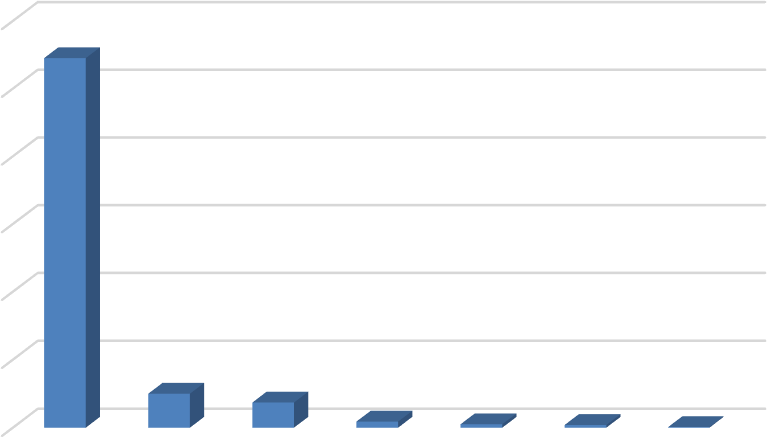 Fuente: Bogotá te escuchaNota: los requerimientos denominados en blanco corresponden a que la ciudadanía se abstiene de suministrar la información al momento de interponer las PQRSD.Tipo de RequirenteDe las 651 PQRSD registradas y recibidas en febrero, el 96% (625) son personas naturales.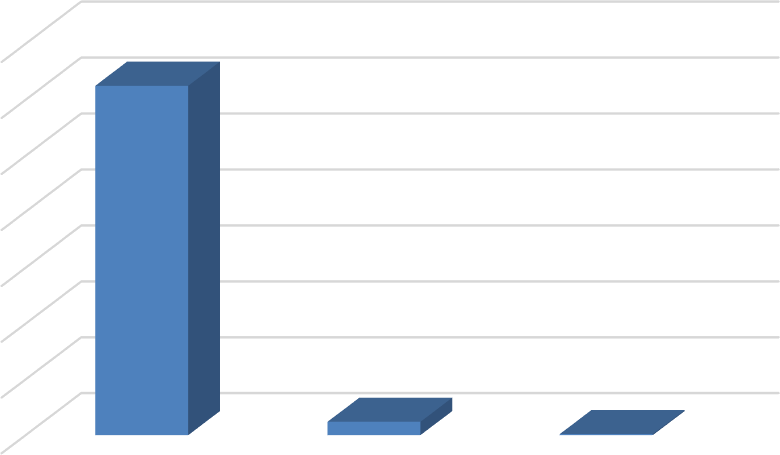 Fuente: Bogotá te escuchaCalidad del RequirenteLas normas colombianas permiten que cualquier persona, natural o jurídica, presente peticiones respetuosas a las autoridades, de acuerdo con lo contemplado en el artículo 23 de la Constitución Política de Colombia.Fuente: Bogotá te escuchaOPORTUNIDAD DE RESPUESTA A LAS PQRSDPQRSD cerradas en el períodoDe las 651 PQSD registradas y recibidas durante febrero del 2023, se evidencia en Bogotá te escucha que, con corte al 13 de marzo del 2023, se encuentran cerradas un total de 554 peticiones y 97 se encuentran en trámite.Tiempo Promedio de Respuesta por Tipología y Dependencia febrero 2023Fuente: Bogotá te escuchaRespuestas con cierre inoportuno – enero del 2023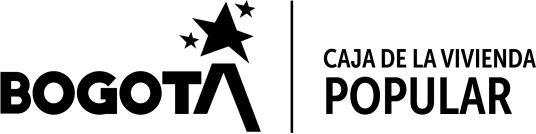 CONCLUSIONESDe acuerdo con las PQRSD interpuestas por la ciudadanía en febrero de 2023 ante la Caja de la Vivienda Popular - CVP, se puede concluir que:En relación con las tipologías, la entidad utilizo 10,46 días hábiles promedio para dar respuesta a las PQRSD.De los canales dispuestos para la recepción de PQRSD se identificó que los más utilizados por la ciudadanía fueron: el canal escrito con una participación del 55,91% (364), el canal e-mail con 40,71% (265), el canal web con un 2,76% (18), el canal presencial con un 0,31% (2), las redes sociales y el buzón cada uno con un 0,15% (1).De las 651 PQRSD registradas y recibidas en febrero, el Derecho de Petición de Interés Particular fue la tipología más utilizada por la ciudadanía, con una participación del 91,09% (593), seguido de la Solicitud de Copia con un 3,23% (21), el Derecho de Petición de Interés General con un 2,30% (15), el Reclamo con 2% (13), la Queja con un 0,61% (4), la Solicitud de Acceso a la Información con el 0,46% (3) y la Consulta con un 0,31% (2).	Por último y no obstante la responsabilidad de cada una de las dependencias de la CVP, de dar respuesta oportuna a las PQRSD interpuestas por la ciudadanía, es importante tener en cuenta el seguimiento que realiza la Dirección de Gestión Corporativa - Proceso de Servicio al Ciudadano, a las PQRSD por medio del aplicativo denominado alarmas tempranas, donde se reportan todos los requerimientos que tienen las dependencias de la CVP, como método de prevención para el cierre de requerimientos dentro del tiempo establecido por la Ley. Este reporte se envía de forma quincenal a cada una de las dependencias de la Entidad, con el fin de que se efectué su revisión y así garantizar el derecho fundamental de petición a la ciudadanía.GLORIA MARINA CUBILLOS MORALESDirectora de Gestión Corporativa (E)Elaboró: Roberto Carlos Narváez Cortés - Contratista DGCGráfica No. 2 - PQRSD por Canales de InteracciónGráfica No. 2 - PQRSD por Canales de InteracciónGráfica No. 2 - PQRSD por Canales de InteracciónGráfica No. 2 - PQRSD por Canales de InteracciónGráfica No. 2 - PQRSD por Canales de InteracciónGráfica No. 2 - PQRSD por Canales de InteracciónGráfica No. 2 - PQRSD por Canales de InteracciónGráfica No. 2 - PQRSD por Canales de InteracciónGráfica No. 2 - PQRSD por Canales de InteracciónGráfica No. 2 - PQRSD por Canales de InteracciónGráfica No. 2 - PQRSD por Canales de InteracciónESCRITO364E-MAIL265WEB18PRESENCIAL2TotalREDES SOCIALES1BUZON1050100150200250300350400Fuente: Bogotá te escuchaTABLA No. 2 - PQRSD TRASLADO POR NO COMPETENCIAENTIDADTOTALSecretaría del Hábitat8IDIGER4Secretaría de Gobierno3Defensoría del Espacio Público1Secretaría de Integración Social1Entidad Nacional1UAESP1IDRD1IDU1Total21TABLA No. 3 – CALIDAD DEL REQUIRIENTETABLA No. 3 – CALIDAD DEL REQUIRIENTETABLA No. 3 – CALIDAD DEL REQUIRIENTEPETICIONARIOCANTIDADPORCENTAJEIdentificado64999,69%Anónimo20,31%TOTAL651100,00%TABLA No. 5 - TIEMPO PROMEDIO DE RESPUESTA A PQRSD EN DÍAS HÁBILESTABLA No. 5 - TIEMPO PROMEDIO DE RESPUESTA A PQRSD EN DÍAS HÁBILESTABLA No. 5 - TIEMPO PROMEDIO DE RESPUESTA A PQRSD EN DÍAS HÁBILESTABLA No. 5 - TIEMPO PROMEDIO DE RESPUESTA A PQRSD EN DÍAS HÁBILESTABLA No. 5 - TIEMPO PROMEDIO DE RESPUESTA A PQRSD EN DÍAS HÁBILESTABLA No. 5 - TIEMPO PROMEDIO DE RESPUESTA A PQRSD EN DÍAS HÁBILESTABLA No. 5 - TIEMPO PROMEDIO DE RESPUESTA A PQRSD EN DÍAS HÁBILESTABLA No. 5 - TIEMPO PROMEDIO DE RESPUESTA A PQRSD EN DÍAS HÁBILESTABLA No. 5 - TIEMPO PROMEDIO DE RESPUESTA A PQRSD EN DÍAS HÁBILESTABLA No. 5 - TIEMPO PROMEDIO DE RESPUESTA A PQRSD EN DÍAS HÁBILESTABLA No. 5 - TIEMPO PROMEDIO DE RESPUESTA A PQRSD EN DÍAS HÁBILESTABLA No. 5 - TIEMPO PROMEDIO DE RESPUESTA A PQRSD EN DÍAS HÁBILESTABLA No. 5 - TIEMPO PROMEDIO DE RESPUESTA A PQRSD EN DÍAS HÁBILESTABLA No. 5 - TIEMPO PROMEDIO DE RESPUESTA A PQRSD EN DÍAS HÁBILESTIPOLOGÍATIPOLOGÍATIPOLOGÍATIPOLOGÍATIPOLOGÍATIPOLOGÍATIPOLOGÍATIPOLOGÍATIPOLOGÍATIPOLOGÍATIPOLOGÍATIPOLOGÍATIPOLOGÍATIPOLOGÍADEPENDENCIADENUNCIA POR ACTOS	DE CORRUPCIÓNDENUNCIA POR ACTOS	DE CORRUPCIÓNCONSULTADERECHO	DEPETICIÓN	DE INTERES GENERALDERECHO	DEPETICIÓN	DE INTERES PARTICULARSOLICITUD	DEACCESO	A	LA INFORMACIÓNSOLICITUD	DE COPIASUGERENCIAFELICITACIÓNTOTAL, GENERALDENUNCIA POR ACTOS	DE CORRUPCIÓNDENUNCIA POR ACTOS	DE CORRUPCIÓNCONSULTADERECHO	DEPETICIÓN	DE INTERES GENERALDERECHO	DEPETICIÓN	DE INTERES PARTICULARRECLAMOQUEJASOLICITUD	DEACCESO	A	LA INFORMACIÓNSOLICITUD	DE COPIASUGERENCIAFELICITACIÓNTOTAL, GENERALDirección de Gestión CorporativaDirección de Gestión Corporativa2,5972,67Dirección Mejoramiento Barriosde de13,2571012,57Dirección Mejoramiento Viviendade de14,6514,51814,68Dirección ReasentamientosDe11111212,319,331517,579,912,30Dirección Urbanizaciones Titulaciónde y5,676,8164,546,50Dirección GeneralDirección General96,67107,8TABLA No. 5 - TIEMPO PROMEDIO DE RESPUESTA A PQRSD EN DÍAS HÁBILESTABLA No. 5 - TIEMPO PROMEDIO DE RESPUESTA A PQRSD EN DÍAS HÁBILESTABLA No. 5 - TIEMPO PROMEDIO DE RESPUESTA A PQRSD EN DÍAS HÁBILESTABLA No. 5 - TIEMPO PROMEDIO DE RESPUESTA A PQRSD EN DÍAS HÁBILESTABLA No. 5 - TIEMPO PROMEDIO DE RESPUESTA A PQRSD EN DÍAS HÁBILESTABLA No. 5 - TIEMPO PROMEDIO DE RESPUESTA A PQRSD EN DÍAS HÁBILESTABLA No. 5 - TIEMPO PROMEDIO DE RESPUESTA A PQRSD EN DÍAS HÁBILESTABLA No. 5 - TIEMPO PROMEDIO DE RESPUESTA A PQRSD EN DÍAS HÁBILESTABLA No. 5 - TIEMPO PROMEDIO DE RESPUESTA A PQRSD EN DÍAS HÁBILESTABLA No. 5 - TIEMPO PROMEDIO DE RESPUESTA A PQRSD EN DÍAS HÁBILESTABLA No. 5 - TIEMPO PROMEDIO DE RESPUESTA A PQRSD EN DÍAS HÁBILESTABLA No. 5 - TIEMPO PROMEDIO DE RESPUESTA A PQRSD EN DÍAS HÁBILESTIPOLOGÍATIPOLOGÍATIPOLOGÍATIPOLOGÍATIPOLOGÍATIPOLOGÍATIPOLOGÍATIPOLOGÍATIPOLOGÍATIPOLOGÍATIPOLOGÍATIPOLOGÍADEPENDENCIADENUNCIA	PORACTOS	DE CORRUPCIÓNCONSULTADERECHO	DEPETICIÓN	DEINTERES GENERALDERECHO	DEPETICIÓN	DEINTERES PARTICULARRECLAMOSOLICITUD	DEACCESO	A	LA INFORMACIÓNSOLICITUD	DE COPIASUGERENCIAFELICITACIÓNTOTAL, GENERALDENUNCIA	PORACTOS	DE CORRUPCIÓNCONSULTADERECHO	DEPETICIÓN	DEINTERES GENERALDERECHO	DEPETICIÓN	DEINTERES PARTICULARRECLAMOQUEJASOLICITUD	DEACCESO	A	LA INFORMACIÓNSOLICITUD	DE COPIASUGERENCIAFELICITACIÓNTOTAL, GENERALDirección Jurídica55Oficina de Control Disciplinario Interno2020Subdirección Administrativa8,1437,5Subdirección Financiera6,886,88Total119,5610,5310,229157,6510,46TABLA No. 6 – CIERRE INOPORTUNO DE LAS PQRSD ENERO DEL 2022TABLA No. 6 – CIERRE INOPORTUNO DE LAS PQRSD ENERO DEL 2022TABLA No. 6 – CIERRE INOPORTUNO DE LAS PQRSD ENERO DEL 2022TABLA No. 6 – CIERRE INOPORTUNO DE LAS PQRSD ENERO DEL 2022TABLA No. 6 – CIERRE INOPORTUNO DE LAS PQRSD ENERO DEL 2022TABLA No. 6 – CIERRE INOPORTUNO DE LAS PQRSD ENERO DEL 2022TABLA No. 6 – CIERRE INOPORTUNO DE LAS PQRSD ENERO DEL 2022TABLA No. 6 – CIERRE INOPORTUNO DE LAS PQRSD ENERO DEL 2022NoFecha ingresoNúmero petición SDQSDependenciaTipo	de PeticiónTiempo de respuestaFecha radicado de respuestaGestión en días hábiles110/01/202380442023Dirección de ReasentamientosDerecho de petición de Interés General1501/02/202316213/01/2023163052023Dirección de ReasentamientosDerecho de petición deInterés Particular1508/02/202318313/01/2023165112023Dirección de ReasentamientosDerecho de petición de Interés Particular1506/02/202316413/01/2023165842023Dirección de ReasentamientosDerecho de petición de Interés Particular1506/02/202316516/01/2023205662023Dirección de ReasentamientosDerecho de petición de Interés Particular1507/02/202316616/01/2023206252023Dirección de ReasentamientosDerecho de petición de Interés Particular1508/02/202317